Component KanjiSome kanji may look complicated, but they can be divided into simpler components. Complete the kanji building for the kanji below.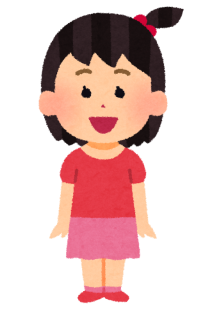 Kanji Arithmetic 1. 好　=　女　+　子2. 林　=　　+　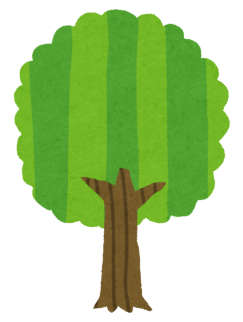 3. 男　=　　+　 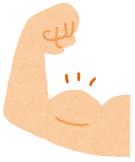 Katakana Arithmetic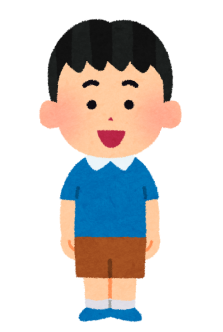 These kanji are built from katakana!1. 多　=　タ　+　タ2. 外　=　　+　3. 右　=　　+　